Телевизионный анонс на июньМосква, 02.06.2023Телеканал «Кухня ТВ» представляет программы июня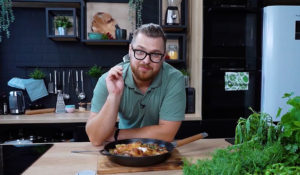 Лучшие кулинарные программы, которые редакция рекомендует к обязательному просмотру. Впервые на «Кухня ТВ»:«Готовим как шеф», с 1 по 12 июня в 20:00 — шеф-повар Максим Лызо научит зрителей профессионально готовить самые разнообразные блюда: от обычных ужинов до шедевров высокого кулинарного искусства.Июнь — месяц фермерской кухни «Кухня ТВ». Смотрите программы с рецептами блюд из самых свежих ингредиентов. Каждое воскресенье с 10:00:«Простая кухня Раймонда Бланка» — звездный шеф-повар делится секретами новой коллекции простых и вкусных рецептов, которые каждый может приготовить у себя на кухне.«ТРЕСКАем» — шеф-повар Сергей Лигай научит правильно выбирать и готовить рыбу и морепродукты, а также поделится авторскими рецептами приготовления морских и речных деликатесов. Программа собственного производства «Кухня ТВ». Также смотрите программу с 13 по 27 июня в 20:00.«Фермерская кухня» — проект собственного производства «Кухня ТВ», в котором шеф-повар Василий Емельяненко научит зрителей разбираться в качественных фермерских продуктах и готовить из них полезные и вкусные блюда. Также смотрите программу с 1 по 6 июня в 19:30 по будням.Каждую субботу в июне на «Кухня ТВ» — день великого пекаря. Лучшие выпуски популярных телешоу о шедеврах выпечки. Смотрите с 12:00:«Великий пекарь Австралии. Сезон 3» — кулинарный баттл, в котором австралийские пекари-кондитеры борятся за звание лучшего пекаря Австралии и поднимают кондитерское искусство на новый уровень. Также смотрите программу с 1 по 8 июня в 20:30 по будням.«Великий пекарь Британии. Добавка» — особый сезон одного из самых популярных британских кулинарных шоу. В программе собраны самые яркие моменты и эксклюзивные интервью участников и шеф-поваров. Также смотрите с 9 по 7 июля в 20:30.Каждый день с 13:00 на «Кухня ТВ» — гастрономические путешествия. Смотрите программы о кухнях разных стран:«Корея Джона Торода» — кулинарное шоу для любителей азиатской кухни от известного австралийского шеф-повара. Программа знакомит зрителей с неповторимыми корейскими блюдами в современной интерпретации.«Латинская кухня» — три кулинара, сосредоточившись на одном ингредиенте, приготовят блюда испанской, мексиканской или венесуэльской кухни по рецептам, которые передаются из поколения в поколение.«Мировая кухня. Сезон 1» — кулинарное шоу, в котором пять ярких ведущих поделятся рецептами современной и традиционной кухни пяти разных стран: Италии, Индии, Таиланда, Аргентины и Японии.Контакты:Пресс-служба ООО «ТПО Ред Медиа»Вероника СмольниковаТел.: +7 (495) 777-49-94 доб. 733Тел. моб.: +7 (988) 386-16-52E-mail: smolnikovavv@red-media.ruБольше новостей на наших страницах в ВК, ОК и Telegram.Информация о телеканале:Кухня. Телеканал о кулинарии и искусстве приготовления пищи. Яркие гастрономические шоу и путешествия, экзотические рецепты, изысканные мастер-классы от лучших шеф-поваров и домашняя кухня. Вкус хорошего настроения! Производится компанией «Ред Медиа». www.kuhnyatv.ruРЕД МЕДИА. Ведущая российская телевизионная компания по производству и дистрибуции тематических телеканалов для кабельного и спутникового вещания. Входит в состав «Газпром-Медиа Холдинга». Компания представляет дистрибуцию 39 тематических телеканалов форматов SD и HD, включая 18 телеканалов собственного производства. Телеканалы «Ред Медиа» являются лауреатами международных и российских премий, вещают в 980 городах на территории 43 стран мира и обеспечивают потребности зрительской аудитории во всех основных телевизионных жанрах: кино, спорт, развлечения, познание, музыка, стиль жизни, хобби, детские. www.red-media.ru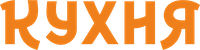 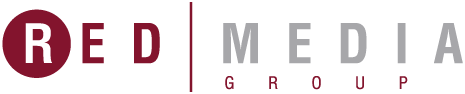 С 1 по 6 июня в 19:30 по будням и по воскресеньям с 10:00 — «Фермерская кухня»Натуральные деревенские продукты — один из самых популярных кулинарных трендов. И в этом нет ничего удивительного: настоящие фермерские овощи, фрукты, мясо и молоко не только намного вкуснее, но и полезнее привычной еды из магазинов.Популярный шеф-повар Василий Емельяненко научит зрителей готовить из свежих фермерских продуктов питательные, богатые витаминами блюда – разноцветные сочные томаты с листьями смородины и огуречным соком, запечённую тыкву, рулет из свинины с хрустящей корочкой, котлеты из утки и многое другое.Василий Емельяненко, ведущий программы: ««Фермерская кухня» — отличная возможность открыть для себя всю пользу и вкус натуральных продуктов, окунуться в традиции настоящей деревенской кухни и научиться готовить простые, но в то же время оригинальные обеды и ужины из самых качественных ингредиентов!». «Фермерская кухня» — это рецепты мясных и рыбных блюд, овощных и злаковых гарниров, закусок и салатов из свежих деревенских продуктов. Варить, жарить, запекать или подавать сырыми? Полезные советы и лайфхаки от шеф-повара помогут научиться правильно выбирать и готовить фермерские деликатесы.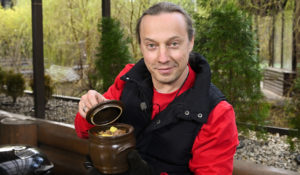 С 1 по 8 июня в 20:30 по будням и по субботам с 12:00 — «Великий пекарь Австралии»Пришло время нового кулинарного шоу для любителей выпечки! Строгое жюри попробовало тысячи бисквитов, булочек, сосисок в тесте и отобрало команду из 12 достойнейших пекарей. В течение 10 недель их ждет 30 не простых, но очень интересных и вкусных испытаний. По итогам каждой недели будет назван лучший участник и исключен слабейший. В конце соревнований лишь один сможет стать Великим пекарем Австралии. Судить претендентов будут баронесса Мэгги Бир и шеф-повар Мэт Маран. По их мнению, выпечка должна быть совершенной. Это значит, что вас ждут красивые, аппетитные и невозможно вкусные пироги, пудинги, печенья, хлеб, торты и пирожные. Вы захотите получить рецепт каждого увиденного лакомства. Что ж, на старт! Внимание! Пеките!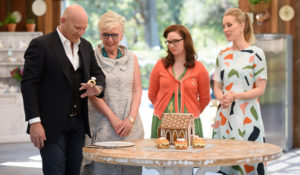 Производство: 2013 г. АвстралияС 1 по 12 июня в 20:00 — «Готовим как шеф»Кулинарное шоу, в котором вы научитесь готовить легко и вкусно! Обед из пяти ингредиентов, «кулинарный шедевр» за полчаса или любимый десерт из ресторана — теперь прямо на вашей кухне.Шеф-повар Максим Лызо поделится лучшими рецептами и кулинарными лайфхаками, благодаря которым вы точно научитесь готовить как шеф!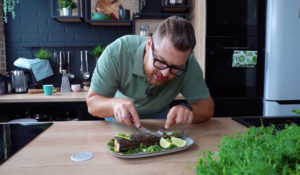 С 9 по 7 июля в 20:30 по будням и по субботам с 12:00 — «Великий пекарь Британии. Добавка»Еще больше угощений с особым сезоном программы «Великий пекарь Британии. Добавка»! Известная британская телеведущая Джо Брэнд раскроет поклонникам «Великого пекаря» лучшие моменты в истории шоу и покажет эксклюзивные кадры интервью с участниками и шеф-поварами. «Великий пекарь Британии. Добавка» — когда одной порции недостаточно!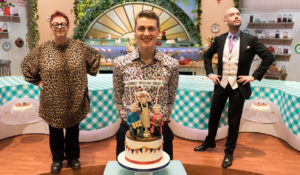 С 13 по 27 июня в 20:00 и по воскресеньям с 10:00 — «ТРЕСКАем»Рыба — всему голова! Польза рыбы и морепродуктов — доказанный факт. Но как их приготовить, чтобы все питательные вещества сохранились, а вкус стал насыщенным и нежным? Своими секретами рыбной кухни поделится шеф-повар Сергей Лигай в кулинарной программе «ТРЕСКАем».В каждом выпуске зрителей ждут авторские рецепты блюд из рыбы, морепродуктов и гарниров к ним. Программа «ТРЕСКАем» — это пошаговое руководство по выбору, приготовлению и сочетанию различных продуктов, а также полезные кулинарные хитрости и целый кладезь историй от шеф-повара с 16-летним стажем. Будьте уверены – рыбная кухня станет для вас по-настоящему любимой.Сергей Лигай, ведущий программы «ТРЕСКАем»: «Мой любимый морской продукт — тунец, особенно синеперый. Он большой, тушку разделать непросто, будто вскрываешь рыцарские доспехи. Но изумительный вкус мяса моментально превращает человека в поклонника этой рыбы. На втором месте — камчатский краб. Самый вкусный и полезный из всех ракообразных. Замыкают тройку лидеров в моем личном топе устрицы, гребешки и морские ежи. Когда работаю с ними или дегустирую, люблю чувствовать характерный вкус моря».Рецепты в программе собраны из разных кухонь мира: средиземноморской, русской, паназиатской, еврейской и многих других. От традиционных русских котлет и ухи до севиче из дорадо и фламбе из креветок — приготовить эти блюда на высоком уровне сможет даже новичок!«Все рецепты просты и не требуют какого-то особенного оборудования. Острый нож, разделочная доска, гриль или плита – вот все, что необходимо. А ингредиенты можно найти не только у побережья, а в любом магазине», — уверен ведущий программы.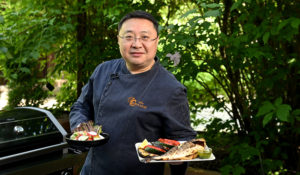 Ежедневно в 13:00 — «Корея Джона Торода»Шеф-повар Джон Тород представляет новую программу, посвященную корейской кухне. Он путешествует по горам, городам, селам и побережьям Южной Кореи, чтобы досконально изучить лучшие блюда этой страны. Затем на своей кухне в Сеуле он создает собственную версию традиционных корейских блюд, добавив нотку современности. Это и суп из женьшеня и ледяной лапши, и блинчики с овощами и тофу, сложные и изысканные блюда королевской кухни и разнообразные морепродукты, кимчи, барбекю и супы – Джон Тород открывает зрителю неповторимый вкус экзотической Кореи. Вас ждет увлекательный 10-серийный гастрономический тур по Южной Корее.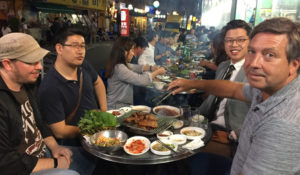 Ежедневно в 13:00 — «Латинская кухня»Каждый эпизод программы расскажет об испанской, мексиканской или венесуэльской кухне. Ведущие приготовят потрясающие вкусные блюда в своем неповторимом кулинарном стиле, а также поделятся историями о том, как они росли на блюдах латинской кухни и узнавали рецепты, которые передаются из поколения в поколение.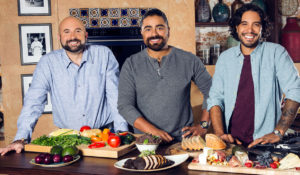 Ежедневно в 13:00 — «Мировая кухня»В программе «Мировая кухня» пять молодых и ярких хозяек соединят современную и традиционную гастрономию. Они поделятся вековыми секретами пяти мировых кухонь: индийской, тайской, итальянской, аргентинской и японской. Молодые и энергичные ведущие очаруют зрителей, научив готовить самые вкусные блюда со всего света.Кулинарное шоу от канадской телекомпании Gusto — одного из мировых лидеров в области производства программ о кулинарии и стиле жизни. Собственное производство компании насчитывает более 500 часов оригинального контента о еде.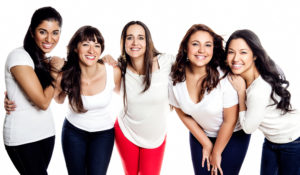 По воскресеньям с 10:00 — «Простая кухня Раймонда Бланка»Шеф-повар, отмеченный звездой Мишлен, поделится секретами новой коллекции простых и вкусных рецептов, которые можно легко и быстро приготовить у себя на кухне.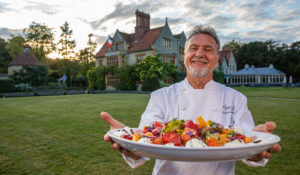 